		Service Après Vente 	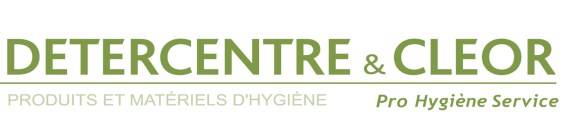 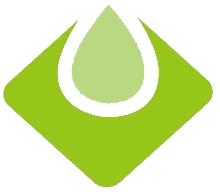 DEMANDE D'INTERVENTION 	DEMANDEUR:Date:Etablissement:CODE CLIENT : 	Contact:	Fonction du contact:Téléphone du contact:Adresse :		Code postal :	Ville:Téléphone:	Fax:TYPE D'INSTALLATION A DEPANNER 	DEPANNAGE   		CONTRÔLETYPE de doseur:LIEU D'INTERVENTION SI DIFFERENT Etablissement (ou service)	Adresse :	IDEM  	Code postal:Ville:	Téléphone:	Fax:DESCRIPTIF DU PROBLEMEDESCRIPTIF DU PROBLEMETéléphone : 04-73-84-77-14Fax : 04-73-84-77-10Mail : sav@detercentre-cleor.fr